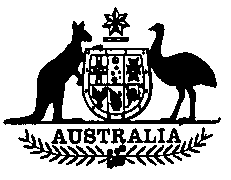 Defence Legislation Amendment Act (No. 1) 1997No. 1, 1997An Act to amend the Air Force Act 1923, the Defence Act 1903 and the Naval Defence Act 1910, and for related purposesContents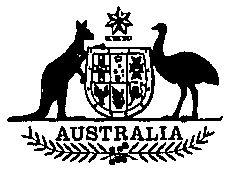 Defence Legislation Amendment Act (No. 1) 1997No. 1, 1997An Act to amend the Air Force Act 1923, the Defence Act 1903 and the Naval Defence Act 1910, and for related purposes[Assented to 19 February 1997]The Parliament of Australia enacts:1 Short titleThis Act may be cited as the Defence Legislation Amendment Act (No. 1) 1997.2 Commencement(1) Subject to subsections (2) and (3), this Act commences on the day on which it receives the Royal Assent.(2) Subject to subsection (3), Schedules 1 and 3 commence on a day or days to be fixed by Proclamation.(3) If a provision of this Act does not commence within the period of 6 months beginning on the day on which this Act receives the Royal Assent, it commences on the first day after the end of that period.3 Schedule(s)Subject to section 2, each Act that is specified in a Schedule to this Act is amended or repealed as set out in the applicable items in the Schedule concerned, and any other item in a Schedule to this Act has effect according to its terms.Schedule 1—Amendments relating to transfers of Defence Force membersAir Force Act 19231 At the end of paragraph 4B(b)Add:; or (iii) the Australian Army; or(iv) the Australian Navy.2 At the end of paragraph 4C(b)Add:; or (iii) the Australian Army; or(iv) the Australian Navy.3 At the end of paragraph 4D(4)(b)Add:(iii); or (iv) the Australian Army; or(iv) the Australian Navy.Defence Act 19034 After Division 3 of Part IIInsert:Division 3A—Transfer of officers to other arms of the Defence Force27AA Transfer of officers(1) The Chief of Army may, by written instrument, transfer the appointment of an officer of the Army to the Australian Navy or the Australian Air Force if:(a) the officer consents to the transfer; and(b) the Chief of Navy or the Chief of Air Force (as the case may be) approves the transfer.(2) The instrument must specify:(a) the day on which the transfer takes effect; and(b) the period of service for which the officer is appointed to the Australian Navy or the Australian Air Force (as the case may be); and(c) the part of that arm of the Defence Force to which the officer is appointed; and(d) the rank that the officer is to hold in that arm of the Defence Force, and the officer’s seniority in that rank.(3) If the officer is required, under a determination referred to in paragraph 17(2)(c), to complete a period of service:(a) that requirement continues to apply to the officer after the transfer takes effect; and(b) the Chief of Navy or the Chief of Air Force (as the case may be) may, without reference to the Governor-General, reject the officer’s resignation in the same way that the Chief of Army could have rejected it under subsection 17(2).(4) For all purposes connected with the officer’s appointment or service as an officer of the Australian Navy, service rendered by the officer as a member of the Army before the transfer is taken to have been rendered as a member of the Australian Navy.(5) For all purposes connected with the officer’s appointment or service as an officer of the Australian Air Force, service rendered by the officer as a member of the Army before the transfer is taken to have been rendered as a member of the Australian Air Force.5 At the end of paragraph 32(2)(b)Add:; or (iii) the Australian Navy; or(iv) the Australian Air Force.6 At the end of paragraph 32(3)(b)Add:; or (iii) the Australian Navy; or(iv) the Australian Air Force.7 At the end of paragraph 32(4)(b)Add:; or (iii) the Australian Navy; or(iv) the Australian Air Force.8 At the end of paragraph 32A(4)(b)Add:; or (iii) the Australian Navy; or(iv) the Australian Air Force.9 At the end of paragraph 32A(5)(b)Add:; or (iii) the Australian Navy; or(iv) the Australian Air Force.10 At the end of Division 2 of Part IIIAdd:44A Transfer of soldiers to other arms of the Defence Force(1) The Chief of Army may, by written instrument, transfer the enlistment of a person as a soldier in the Army to the Australian Navy as a sailor, or the Australian Air Force as an airman, if:(a) the person consents to the transfer; and(b) the Chief of Navy or the Chief of Air Force (as the case may be) approves the transfer.(2) The instrument must specify:(a) the day on which the transfer takes effect; and(b) the period of service for which the person is enlisted in the Australian Navy as a sailor or the Australian Air Force as an airman (as the case may be); and(c) the part of that arm of the Defence Force in which the person is enlisted; and(d) the rank that the person is to hold in that arm of the Defence Force, and the person’s seniority in that rank.(3) If the person is required, under a determination referred to in paragraph 39(5)(b), to complete a period of service:(a) that requirement continues to apply to the person after the transfer takes effect; and(b) the person cannot claim a discharge from the Navy or the Air Force (as the case may be) before the end of the period.(4) For all purposes connected with the person’s enlistment or service as a sailor in the Australian Navy, service rendered by the person as a member of the Army before the transfer is taken to have been rendered as a member of the Australian Navy.(5) For all purposes connected with the person’s enlistment or service as an airman in the Australian Air Force, service rendered by the person as a member of the Army before the transfer is taken to have been rendered as a member of the Australian Air Force.11 Subsection 120A(4AA)Omit “section 16”, substitute “sections 16, 27AA and 44A”.12 After subsection 120A(4A)Insert:(4AB) The Chief of Navy may, by instrument in writing, delegate to an officer of the Navy who holds a rank not below the rank of Commodore his or her powers under sections 27AA and 44A.13 After subsection 120A(4B)Insert:(4C) The Chief of Air Force may, by instrument in writing, delegate to an officer of the Air Force who holds a rank not below the rank of Air Commodore his or her powers under sections 27AA and 44A.Naval Defence Act 191014 After Division 2 of Part IIInsert:Division 2A—Transfer of officers to other arms of the Defence Force17B Transfer of officers(1) The Chief of Navy may, by written instrument, transfer the appointment of an officer of the Navy to the Australian Army or the Australian Air Force if:(a) the officer consents to the transfer; and(b) the Chief of Army or the Chief of Air Force (as the case may be) approves the transfer.(2) The instrument must specify:(a) the day on which the transfer takes effect; and(b) the period of service for which the officer is appointed to the Australian Army or the Australian Air Force (as the case may be); and(c) the part of that arm of the Defence Force to which the officer is appointed; and(d) the rank that the officer is to hold in that arm of the Defence Force, and the officer’s seniority in that rank.(3) If the officer is required, under a determination referred to in paragraph 13(2)(c), to complete a period of service:(a) that requirement continues to apply to the officer after the transfer takes effect; and(b) the Chief of Army or the Chief of Air Force (as the case may be) may, without reference to the Governor-General, reject the officer’s resignation in the same way that the Chief of Navy could have rejected it under subsection 13(2).(4) For all purposes connected with the officer’s appointment or service as an officer of the Australian Army, service rendered by the officer as a member of the Navy before the transfer is taken to have been rendered as a member of the Australian Army.(5) For all purposes connected with the officer’s appointment or service as an officer of the Australian Air Force, service rendered by the officer as a member of the Navy before the transfer is taken to have been rendered as a member of the Australian Air Force.15 At the end of paragraph 20(b)Add:; or (iii) the Australian Army; or(iv) the Australian Air Force.16 At the end of paragraph 21(b)Add:; or (iii) the Australian Army; or(iv) the Australian Air Force.17 At the end of paragraph 22(b)Add:; or (iii) the Australian Army; or(iv) the Australian Air Force.18 At the end of Part IIIAdd:30A Transfer of sailors to other arms of the Defence Force(1) The Chief of Navy may, by written instrument, transfer the enlistment of a person as a sailor in the Navy to the Australian Army as a soldier, or the Australian Air Force as an airman, if:(a) the person consents to the transfer; and(b) the Chief of Army or the Chief of Air Force (as the case may be) approves the transfer.(2) The instrument must specify:(a) the day on which the transfer takes effect; and(b) the period of service for which the person is enlisted in the Australian Army as a soldier or the Australian Air Force as an airman (as the case may be); and(c) the part of that arm of the Defence Force in which the person is enlisted; and(d) the rank that the person is to hold in that arm of the Defence Force, and the person’s seniority in that rank.(3) If the person is required, under a determination referred to in paragraph 28(5)(b), to complete a period of service:(a) that requirement continues to apply to the person after the transfer takes effect; and(b) the person cannot claim a discharge from the Army or Air Force (as the case may be) before the end of the period.(4) For all purposes connected with the person’s enlistment or service as a soldier in the Australian Army, service rendered by the person as a member of the Navy before the transfer is taken to have been rendered as a member of the Australian Army.(5) For all purposes connected with the person’s enlistment or service as an airman in the Australian Air Force, service rendered by the person as a member of the Navy before the transfer is taken to have been rendered as a member of the Australian Air Force.19 Subsection 44B(3A)Omit “section 12”, substitute “sections 12, 17B and 30A”.20 After subsection 44B(3A)Insert:(3B) The Chief of Army may, by instrument in writing, delegate to an officer of the Army who holds a rank not below the rank of Brigadier his or her powers under sections 17B and 30A.(3C) The Chief of Air Force may, by instrument in writing, delegate to an officer of the Air Force who holds a rank not below the rank of Air Commodore his or her powers under sections 17B and 30A.Schedule 2—Amendments relating to service chiefsPart 1—Amendment of the titles of service chiefsDefence Act 19031 Paragraph 9(1)(a)Omit “Chief of Naval Staff’, substitute “Chief of Navy”.2 Paragraph 9(1)(b)Omit “Chief of the General Staff’, substitute “Chief of Army”.3 Paragraph 9(1)(c)Omit “Chief of the Air Staff’, substitute “Chief of Air Force”.4 Subsection 9(2)Omit “chief of staff’ (wherever occurring), substitute “service chief’.Part 2—Amendment of references to the Chief of Navy5 Amendment of ActsThe specified provisions of the following Acts are amended by omitting "Chief of Naval Staff’ (wherever occurring) and substituting “Chief of Navy”.Australian National Maritime Museum Act 19906 Subsection 3(1) (definition of naval member)7 Subsections 17(2A) and (5A)8 Subsection 20(2)Australian War Memorial Act 19809 Paragraph 10(1)(a)Defence Act 190310 Paragraphs 4(2)(e) and (h)11 Section 812 Subsection 116B(1)13 Subsection 117(2)14 Paragraph 117A(2)(a)15 Subsection 117A(3)16 Subsection 120A(4A)17 Section 123FDefence Force Retirement and Death Benefits Act 197318 Paragraph 8(3)(b)19 Subsection 9(3)20 Subsection 23(4)21 Section 37Defence Forces Retirement Benefits Act 194822 Subsection 51(6)Defence Housing Authority Act 198723 Subsection 66(1)Defence (Parliamentary Candidates) Act 196924 Section 1825 Section 19Defence (Re-establishment) Act 196526 Subparagraphs 4(2)(a)(ii) and (b)(ii)Defence (Visiting Forces) Act 196327 Subsection 8(7)Military Superannuation and Benefits Act 199128 Paragraph 30(3)(b)Naval Defence Act 191029 Section 1130 Section 1231 Subsections 13(1), (2), (3) and (6)32 Subsection 13A(4)33 Section 13B (paragraph (b) of the definition of relevant authority)34 Subparagraph 13H(3)(a)(ii)35 Subsection 13K(1)36 Subsection 13L(1)37 Subsections 13M(1) and (2)38 Subsection 17A(1)39 Paragraph 28(3)(a)40 Subsections 28(4A), (4B), (5), (6), (7) and (8)41 Section 3042 Paragraph 32(2)(b)43 Subsections 32AA(1), (2) and (4)44 Subsections 32A(3) and (4)45 Section 3946 Subsections 44B(3) and (3A)Ombudsman Act 197647 Subsection 3(6B)Remuneration and Allowances Act 199048 Part 3 of clause 3 of Schedule 2 (table)Remuneration Tribunal Act 197349 Subparagraph 3(4)(r)(iii)Part 3—Amendment of references to the Chief of Army50 Amendment of ActsThe specified provisions of the following Acts are amended by omitting “Chief of the General Staff’ (wherever occurring) and substituting “Chief of Army”.Australian War Memorial Act 198051 Paragraph 10(1)(b)Defence Act 190352 Paragraphs 4(2)(f) and (h)53 Section 854 Subsection 10B(4)55 Section 10C56 Section 1657 Subsections 17(1), (2), (3) and (6)58 Section 19 (paragraph (b) of the definition of relevant authority)59 Subparagraph 25(3)(a)(ii)60 Subsection 25B(1)61 Subsection 25C(1)62 Subsections 25D(1) and (2)63 Subsection 26(1)64 Paragraph 39(3)(a)65 Subsections 39(4A), (4B), (5), (6), (7) and (8)66 Section 4467 Subsection 45(4)68 Subsections 48A(1), (2) and (4)69 Subsections 50(3) and (4)70 Subsection 62(9)71 Subsection 116B(1)72 Subsections 120A(4) and (4AA)73 Section 123FDefence Force Retirement and Death Benefits Act 197374 Paragraph 8(3)(c)75 Subsection 9(4)76 Subsection 23(4)77 Section 37Defence Forces Retirement Benefits Act 194878 Subsection 51(6)Defence Forces Retirement Benefits (Pension Increases) Act 196179 Part 1 of First Schedule (table 1, column 2)Defence Housing Authority Act 198780 Subsection 66(2)Defence (Parliamentary Candidates) Act 196981 Section 1882 Section 19Defence (Re-establishment) Act 196583 Subparagraphs 4(2)(a)(ii) and (b)(ii)Defence (Visiting Forces) Act 196384 Subsection 8(7)Military Superannuation and Benefits Act 199185 Paragraph 30(3)(b)Ombudsman Act 197686 Subsection 3(6B)Remuneration and Allowances Act 199087 Part 3 of clause 3 of Schedule 2 (table)Remuneration Tribunal Act 197388 Subparagraph 3(4)(r)(iv) Part 4—Amendment of references to the Chief of Air Force89 Amendment of ActsThe specified provisions of the following Acts are amended by omitting “Chief of the Air Staff’ (wherever occurring) and substituting “Chief of Air Force”.Air Force Act 192390 Paragraph 4H(2)(b)91 Subsections 4HA(1), (2) and (4)92 Subsections 4J(3) and (4)93 Subsection 8(9)94 Subsections 8A(1), (3), (3A), (4), (5) and (6)Australian War Memorial Act 198095 Paragraph 10(1)(c)Defence Act 190396 Paragraphs 4(2)(g) and (h)97 Section 898 Subsection 116B(1)99 Subsection 120A(4B)100 Section 123FDefence Force Retirement and Death Benefits Act 1973101 Paragraph 8(3)(d)102 Subsection 9(5)103 Subsection 23(4)104 Section 37Defence Forces Retirement Benefits Act 1948105 Subsection 51(6)Defence Housing Authority Act 1987106 Subsection 66(3)Defence (Parliamentary Candidates) Act 1969107 Section 18108 Section 19Defence (Re-establishment) Act 1965109 Subparagraphs 4(2)(a)(ii) and (b)(ii)Defence (Visiting Forces) Act 1963110 Subsection 8(7)Military Superannuation and Benefits Act 1991111 Paragraph 30(3)(b)Ombudsman Act 1976112 Subsection 3(6B)Remuneration and Allowances Act 1990113 Part 3 of clause 3 of Schedule 2 (table)Remuneration Tribunal Act 1973114 Subparagraph 3(4)(r)(v)Part 5—Amendment of references to service chiefsDefence Act 1903115 Paragraph 4(2)(h), subsections 9(2) and (3), paragraph 9A(1)(a) and subsections 9A(3) and 9C(1)Omit “chief of staff" (wherever occurring), substitute “service chief".116 Subsections 9B(1) and (2)Omit “a chief of staff", substitute “the Chief of the Defence Force, the Vice Chief of the Defence Force or a service chief".117 Subsections 50D(2), 50D(6), 50E(2), 50F(4), 116C(3), 116E(1), 116M(1), 116M(5) and 116M(6) and section 123AOmit “a chief of staff" (wherever occurring), substitute “the Chief of the Defence Force or a service chief".Note: The heading to section 116M is altered by omitting "by chief of staff".118 Subsection 116M(2)Omit “A chief of staff”, substitute “The Chief of the Defence Force or a service chief”.119 Subsections 116M(3), (4) and (6)Omit "the chief of staff", substitute “the Chief of the Defence Force or a service chief".Defence Force Discipline Act 1982120 Subsection 3(1) (definitions of authorized officer and review and paragraph (b) of the definition of general order), subparagraph 3(11)(a)(ii), subsections 5(1), 5(3), 68(3), 68A(3), 97(1) and 113(1), paragraph 154(1)(a) and subsections 155(1), 155(2), 178C(1) and 195(6)Omit “a chief of staff" (wherever occurring), substitute “the Chief of the Defence Force or a service chief".Note:	The heading to section 155 is altered by omitting “by chief of staff".121 Subsections 68(2) and 68A(2), section 102, subsection 105(1), section 150 and subsections 155(3), 155(4) and 196(2)Omit “A chief of staff" (wherever occurring), substitute “The Chief of the Defence Force or a service chief".122 Subsection 95(8)Omit “a chief of staff", substitute “the Chief of the Defence Force, a service chief".123 Subsection 95(9)Omit “the chief of staff", substitute “the Chief of the Defence Force, the service chief".124 Subsection 140(4)Omit “chief of staff", substitute “service chief".125 Subsections 155(1), 155(2), 195(6) and 196(2)Omit “the chief of staff", substitute “the Chief of the Defence Force or the service chief".126 Subsection 196B(7)Omit “each chief of staff", substitute “the Chief of the Defence Force and each service chief".Defence Force Discipline Appeals Act 1955127 Section 42Omit “A chief of staff", substitute “The Chief of the Defence Force or a service chief".128 Subsections 51(1) and 52(1)Omit “a chief of staff", substitute “the Chief of the Defence Force or a service chief".Defence Housing Authority Act 1987129 Paragraph 57(1)(b)Omit “chief of staff", substitute “service chief".Defence (Parliamentary Candidates) Act 1969130 Sections 7,8 and 9, subsections 10(1), 11(1) and 12(1), section 13, subsections 14(1), 14(2), 16(1) and 16(2)Omit “chief of staff" (wherever occurring), substitute “service chief".Defence (Visiting Forces) Act 1963131 Subsections 28(3), (6) and (8)Omit “a chief of staff" (wherever occurring), substitute “the Chief of the Defence Force or a service chief".132 Subsection 28(4)Omit “A chief of staff", substitute “The Chief of the Defence Force or a service chief".133 Subsection 28(7)Omit “or of chief of staff", substitute “, of Chief of the Defence Force or of service chief".134 Paragraph 28(8)(b)Omit “the chief of staff", substitute “the Chief of the Defence Force or the service chief".Income Tax Assessment Act 1936135 Subsection 79B(1B)Omit “a chief of staff" (wherever occurring), substitute “the Chief of the Defence Force or a service chief".Part 6—Other amendments relating to service chiefsDefence Act 1903136 Paragraph 4(2)(h)Omit “the Chief of the Defence Force,”.137 Subsection 9B(4)Repeal the subsection.Defence Force Discipline Act 1982138 Subsection 3(1) (definition of chief of staff)Repeal the definition.139 Subsection 3(1)Insert:service chief means the Chief of Navy, the Chief of Army or the Chief of Air Force.Defence Force Re-organization Act 1975140 After section 2Insert:2A References to service chiefs(1) A reference in this Act to the Chief of Defence Force Staff includes a reference to the Chief of the Defence Force.(2) A reference in this Act to the Chief of Naval Staff includes a reference to the Chief of Navy.(3) A reference in this Act to the Chief of the General Staff includes a reference to the Chief of Army.(4) A reference in this Act to the Chief of the Air Staff includes a reference to the Chief of Air Force.Defence Housing Authority Act 1987141 Subsection 3(1) (definition of chief of staff)Repeal the definition.142 Subsection 3(1)Insert:service chief means the Chief of Navy, the Chief of Army or the Chief of Air Force.Note:	The heading to section 66 is altered by omitting "chiefs of staff" and substituting “service chiefs”.Defence (Parliamentary Candidates) Act 1969143 Subsection 5(1) (definition of appropriate chief of staff)Repeal the definition.144 Subsection 5(1)Insert:appropriate service chief means:(a) in relation to a person who is or has been a member of the Navy—the Chief of Navy; or(b) in relation to a person who is or has been a member of the Army—the Chief of Army; or(c) in relation to a person who is or has been a member of the Air Force—the Chief of Air Force.Military Superannuation and Benefits Act 1991145 Subsections 36(1) and (3)Omit “Chief of Staff" (wherever occurring), substitute “service chief".Office of National Assessments Act 1977146 Section 3 (paragraph (c) of the definition of prescribed Commonwealth officer)Omit “Chief of Staff’, substitute “service chief".Schedule 3—Other amendmentsDefence Act 19031 Paragraph 17(2)(ba)Omit “colonel”, substitute “Major”.2After subsection 120A(1)Insert:(1A) The Governor-General may, by written instrument, delegate to the Chief of the Defence Force or to the Chief of Army all or any of his or her powers under section 10B.Naval Defence Act 19103 Paragraph 13(2)(ba)Omit “captain”, substitute “Lieutenant-Commander”.4 After subsection 44B(1)Insert:(1A) The Governor-General may, by written instrument, delegate to the Chief of the Defence Force or to the Chief of Navy all or any of his or her powers under section 13A.[Minister's second reading speech made in—House of Representatives on 21 August 1996 
Senate on 6 February 1997](108/96)1Short title	52Commencement	53Schedule(s)	6Schedule 1—Amendments relating to transfers of Defence Force membersSchedule 1—Amendments relating to transfers of Defence Force members7Air Force Act 1923Air Force Act 19237Defence Act 1903Defence Act 19037Naval Defence Act 1910Naval Defence Act 191010Schedule 2—Amendments relating to service chiefsSchedule 2—Amendments relating to service chiefs14Part 1—Amendment of the titles of service chiefsPart 1—Amendment of the titles of service chiefs14Defence Act 1903Defence Act 190314Part 2—Amendment of references to the Chief of NavyPart 2—Amendment of references to the Chief of Navy15Australian National Maritime Museum Act 1990Australian National Maritime Museum Act 199015Australian War Memorial Act 1980Australian War Memorial Act 198015Defence Act 1903Defence Act 190315Defence Force Retirement and Death Benefits Act 1973Defence Force Retirement and Death Benefits Act 197316Defence Forces Retirement Benefits Act 1948Defence Forces Retirement Benefits Act 194816Defence Housing Authority Act 1987Defence Housing Authority Act 198716Defence (Parliamentary Candidates) Act 1969Defence (Parliamentary Candidates) Act 196916Defence (Re-establishment) Act 1965Defence (Re-establishment) Act 196516Defence (Visiting Forces) Act 1963Defence (Visiting Forces) Act 196316Military Superannuation and Benefits Act 1991Military Superannuation and Benefits Act 199116Naval Defence Act 1910Naval Defence Act 191017Ombudsman Act 1976Ombudsman Act 197618Remuneration and Allowances Act 1990Remuneration and Allowances Act 199018Remuneration Tribunal Act 1973Remuneration Tribunal Act 197318Part 3—Amendment of references to the Chief of ArmyPart 3—Amendment of references to the Chief of Army19Australian War Memorial Act 1980Australian War Memorial Act 198019Defence Act 1903Defence Act 190319Defence Force Retirement and Death Benefits Act 1973Defence Force Retirement and Death Benefits Act 197320Defence Forces Retirement Benefits Act 1948Defence Forces Retirement Benefits Act 194820Defence Forces Retirement Benefits (Pension Increases) Act 1961Defence Forces Retirement Benefits (Pension Increases) Act 196120Defence Housing Authority Act 198721Defence (Parliamentary Candidates) Act 196921Defence (Re-establishment) Act 196521Defence (Visiting Forces) Act 196321Military Superannuation and Benefits Act 199121Ombudsman Act 197621Remuneration and Allowances Act 199021Remuneration Tribunal Act 197321Part 4—Amendment of references to the Chief of Air Force22Air Force Act 192322Australian War Memorial Act 198022Defence Act 190322Defence Force Retirement and Death Benefits Act 197323Defence Forces Retirement Benefits Act 194823Defence Housing Authority Act 198723Defence (Parliamentary Candidates) Act 196923Defence (Re-establishment) Act 196523Defence (Visiting Forces) Act 196323Military Superannuation and Benefits Act 199123Ombudsman Act 197624Remuneration and Allowances Act 199024Remuneration Tribunal Act 197324Part 5—Amendment of references to service chiefs25Defence Act 190325Defence Force Discipline Act 198225Defence Force Discipline Appeals Act 195526Defence Housing Authority Act 198727Defence (Parliamentary Candidates) Act 196927Defence (Visiting Forces) Act 196327Income Tax Assessment Act 193627Part 6—Other amendments relating to service chiefs28Defence Act 190328Defence Force Discipline Act 198228Defence Force Re-organization Act 197528Defence Housing Authority Act 198729Defence (Parliamentary Candidates) Act 196929Military Superannuation and Benefits Act 199129Office of National Assessments Act 197729Schedule 3—Other amendments30Defence Act I90330Naval Defence Act 191030